2.2. Основными задачами школьной библиотеки являются: 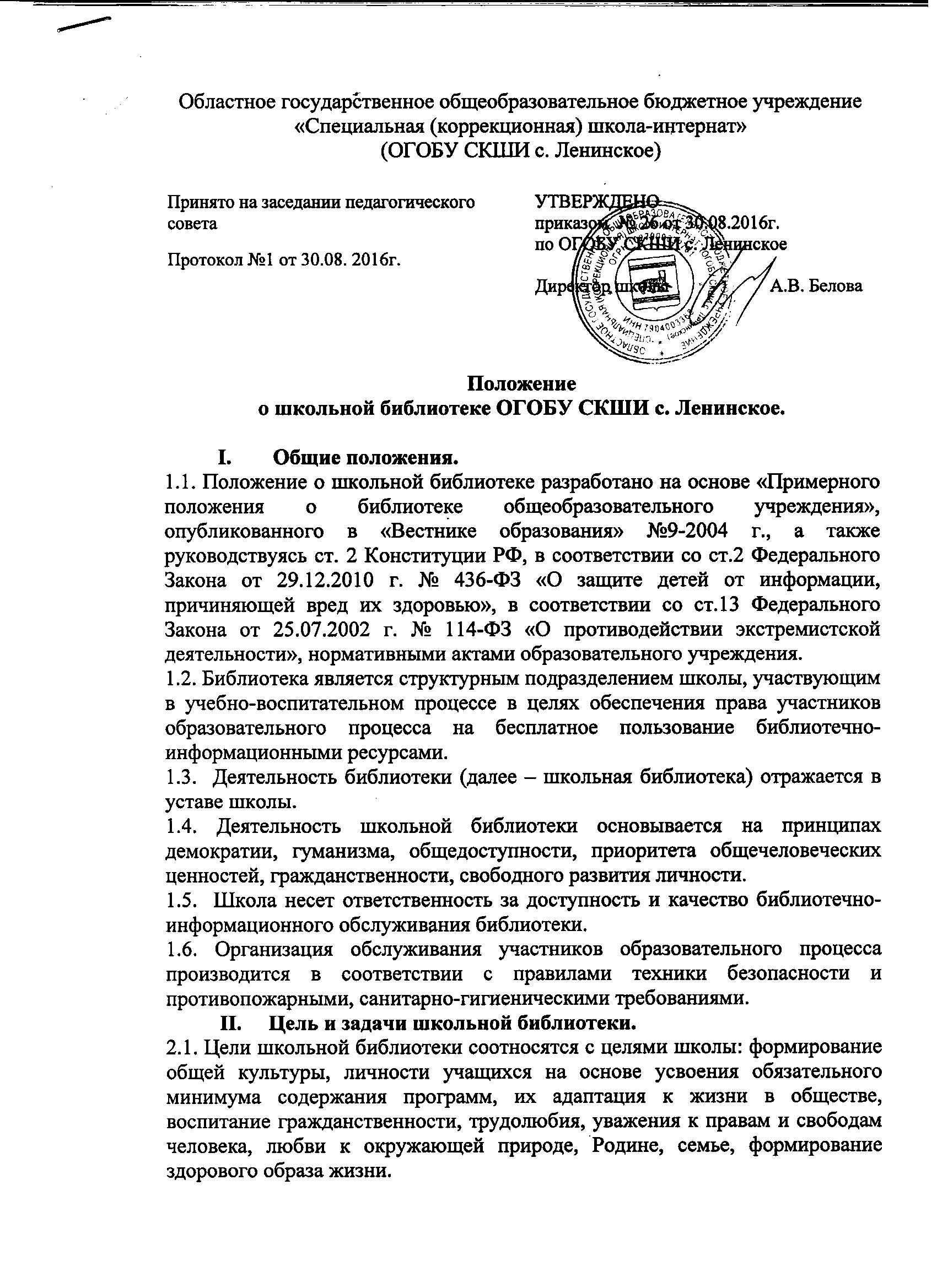 комплектование фонда библиотеки из учебных пособий, материалов и учебников, которые не включены в федеральный список экстремистских материалов;  обеспечение участникам образовательного процесса - обучающимся, педагогическим работникам  (далее — читателям) доступа к информации, знаниям, идеям, культурным ценностям посредством использования библиотечно-информационных ресурсов школы на различных носителях: бумажном (книжный фонд, фонд периодических изданий); коммуникативном (компьютерные сети) и иных носителях;воспитание культурного и гражданского самосознания, помощь в социализации и личностном развитии обучающихся; формирование навыков независимого читателя: обучение поиску, отбору и критической оценке информации; совершенствование предоставляемых библиотекой услуг на основе внедрения новых информационных технологий и компьютеризации библиотечно-информационных процессов, формирование комфортной библиотечной среды. Организация деятельности библиотеки. 3.1. Библиотечно-информационное обслуживание осуществляется на основе библиотечно-информационных ресурсов в соответствии с учебным и воспитательным планами школы, программами, проектами и планом работы школьной библиотеки. 3.2. В целях обеспечения модернизации библиотеки в условиях информатизации образования и в пределах средств, выделяемых учредителями, школа обеспечивает библиотеку: гарантированным финансированием комплектования библиотечно- информационных ресурсов; необходимым помещением в соответствии с положениями СанПиН; библиотечным оборудованием и канцелярскими принадлежностями. 3.3. Школа создает условия для сохранности аппаратуры, оборудования и имущества библиотеки. 3.4. Ответственность за систематичность и качество комплектования основного фонда библиотеки, комплектование учебного фонда в соответствии с федеральными перечнями учебников и учебно-методических изданий, создание необходимых условий для деятельности библиотеки несет директор школы в соответствии с уставом школы. 3.5. Режим работы школьной библиотеки определяется заведующим библиотекой (библиотекарем) в соответствии с правилами внутреннего распорядка школы. IV.     Управление. Штаты.4.1. Управление школьной библиотекой осуществляется в соответствии с законодательством Российской Федерации и уставом школы. 4.2. Общее руководство деятельностью школьной библиотеки осуществляет директор школы. 4.3. Руководство школьной библиотекой осуществляет библиотекарь, который несет ответственность в пределах своей компетенции перед обществом и директором школы, за организацию и результаты деятельности школьной библиотеки в соответствии с функциональными обязанностями, предусмотренными квалификационными требованиями, трудовым договором и уставом школы. 4.4. Библиотекарь назначается директором школы, может являться членом педагогического коллектива и входить в состав педагогического совета общеобразовательного учреждения. 4.7. Трудовые отношения библиотекаря регулируются трудовым договором, условия которого не должны противоречить законодательству Российской Федерации о труде. V. 	Права и обязанности библиотекаря. 5.1. Библиотекарь имеет право: самостоятельно выбирать формы, средства и методы библиотечно- информационного обслуживания образовательного и воспитательного процессов в соответствии с целями и задачами, указанными в уставе школы и настоящем положении; изымать и реализовывать документы из фондов в соответствии с инструкцией по учету библиотечного фонда; рекомендовать директору школы  подписку наиболее популярных периодических изданий;организовать в рамках работы библиотеки объединение любителей книги из числа учащихся школы с ведением отчетной документации о его деятельности за дополнительное материальное вознаграждение; иметь ежегодный отпуск в соответствии с локальными нормативными актами; быть представленным к различным формам поощрения.5.2. Библиотекарь обязан: обеспечить читателям возможность работы с информационными ресурсами библиотеки; информировать читателей о видах предоставляемых библиотекой услуг;формировать фонды в соответствии с утвержденными федеральными перечнями учебных изданий, образовательными программами школы, интересами, потребностями и запросами всех перечисленных выше категорий читателей;совершенствовать информационно-библиографическое и библиотечное обслуживание читателей; обеспечивать сохранность использования носителей информации, их систематизацию, размещение и хранение;систематически следить за отсутствием в фонде библиотеки литературы из федерального списка экстремистских материалов;обеспечивать режим работы школьной библиотеки; повышать квалификацию;взаимодействовать с педагогическим коллективом по вопросам организации проведения библиотечных уроков в соответствии с учебными программами и планом воспитательной работы школы;своевременно и качественно вести всю необходимую отчетную документацию;своевременно оформлять подписку на периодические издания по согласованию с директором школы.VI. 	Права и обязанности читателей библиотеки. 6.1. Читатели библиотеки имеют право: получать полную информацию о составе библиотечного фонда, информационных ресурсах и предоставляемых библиотекой услугах; пользоваться справочно-библиографическим аппаратом библиотеки;получать консультационную помощь в поиске и выборе источников информации; получать во временное пользование на абонементе печатные издания и другие источники информации; продлевать срок пользования документами; обращаться для разрешения конфликтной ситуации к директору школы.6.2. Читатели школьной библиотеки обязаны: соблюдать правила пользования школьной библиотекой; бережно относиться к произведениям печати (не вырывать, не загибать страниц, не делать в книгах подчеркивания, пометки), иным документам на различных носителях, оборудованию, инвентарю; поддерживать порядок расстановки документов в открытом доступе библиотеки; пользоваться ценными и справочными документами только в помещении библиотеки; убедиться при получении документов в отсутствии дефектов, а при обнаружении проинформировать об этом работника библиотеки;ответственность за обнаруженные дефекты в сдаваемых документах несет последний читатель; расписываться в читательском формуляре за каждый полученный документ (исключение: учащиеся 1—4 классов); возвращать документы в школьную библиотеку в установленные сроки.VII. 	Порядок пользования школьной библиотекой: запись в школьную библиотеку учащихся производится по списочному составу класса, педагогических и иных работников школы - в индивидуальном порядке; перерегистрация читателей школьной библиотеки производится ежегодно. VIII. 	Порядок пользования абонементом: читатели имеют право получить на дом из многотомных изданий не более двух документов одновременно; максимальные сроки пользования документами: учебники, учебные пособия - учебный год, научно-популярная, познавательная, художественная литература - 10 дней; читатели могут продлить срок пользования документами, если на них отсутствует спрос со стороны других читателей. Действие положения не ограничено.